ΚΕΝΤΡΟ ΠΕΡΙΒΑΛΛΟΝΤΙΚΗΣ ΕΚΠ/ΣΗΣ ΛΑΥΡΙΟΥ 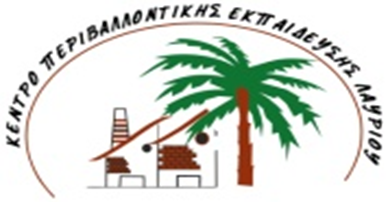 Ταχ. Δ/νση:   Τεχνολογικό Πολιτιστικό Πάρκο Λαυρίου  	Τ.Θ 518, Τ.Κ. 19500,  ΛαύριοΠληροφορίες : 	Ε. Μιχαηλίδου Τηλέφωνο/Φαξ:	22920-22693 e-mail:		kpelav@yahoo.grιστοσελίδα:	http://kpe-lavriou.att.sch.grΚΕΝΤΡΟ ΠΕΡΙΒΑΛΛΟΝΤΙΚΗΣ ΕΚΠ/ΣΗΣ ΛΑΥΡΙΟΥ Ταχ. Δ/νση:   Τεχνολογικό Πολιτιστικό Πάρκο Λαυρίου  	Τ.Θ 518, Τ.Κ. 19500,  ΛαύριοΠληροφορίες : 	Ε. Μιχαηλίδου Τηλέφωνο/Φαξ:	22920-22693 e-mail:		kpelav@yahoo.grιστοσελίδα:	http://kpe-lavriou.att.sch.grΕΝΤΥΠΟ ΠΡΟΣΦΟΡΑΣ ΕΣΤΙΑΣΗΣΠΡΟΣ ΚΠΕ ΛΑΥΡΙΟΥΕΠΙΧΕΙΡΗΣΗ: …………………………………………      ΤΗΛ. …………………..Α. ΠΡΟΔΙΑΓΡΑΦΕΣΒ. ΟΙΚΟΝΟΜΙΚΗ ΠΡΟΣΦΟΡΑΗ Πράξη «ΚΕΝΤΡΑ ΠΕΡΙΒΑΛΛΟΝΤΙΚΗΣ ΕΚΠΑΙΔΕΥΣΗΣ (ΚΠΕ)-ΠΕΡΙΒΑΛΛΟΝΤΙΚΗ ΕΚΠΑΙΔΕΥ-ΣΗ» υλοποιείται μέσω του Επιχειρησιακού Προγράμματος «ΑΝΑΠΤΥΞΗ ΑΝΘΡΩΠΙΝΟΥ ΔΥΝΑΜΙΚΟΥ, ΕΚΠΑΙΔΕΥΣΗ ΚΑΙ ΔΙΑ ΒΙΟΥ ΜΑΘΗΣΗ» με τη συγχρηματοδότηση της Ελλάδας και της Ευρωπαϊκής Ένωσης.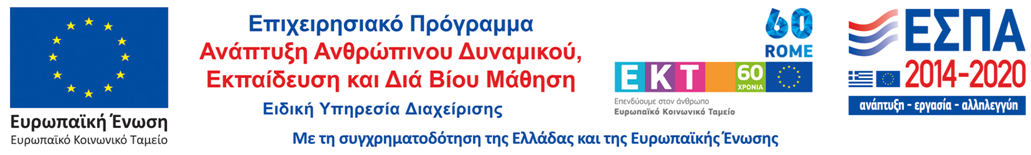 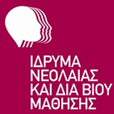 